               План работы ШМО учителей гуманитарного цикла Новоалгашинской средней школы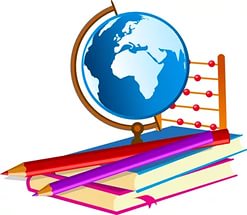                                     Руководитель ШМО                                                                                      Аюгова Т.Г.                                                                              Учитель воспитывает своей личностью, своими знаниями и любовью, своим отношением к миру.
                                         Д.С. ЛихачевМетодическая тема:   «Повышение эффективности педагогического процесса и обеспечение качества образования, путем применения современных подходов в преподавании предметов филологического цикла в условиях реализации ФГОС » Цель: повышение эффективности образовательного процесса через применение современных подходов к организации образовательной деятельности и практического применения способов формирования УУД  (в свете требований ФГОС второго поколения)Основные задачи методической работы:Продолжить работу по повышению качества обучения, не допускать снижения качества знаний обучающихся.Продолжение работы по формированию интереса к предмету через развитие предметных компетенций.Создание необходимых условий для обеспечения инновационной педагогической практики учителей, самообразования и обобщения передового педагогического опыта.Развитие методического обеспечения учебного процесса в соответствии с прогнозированием потребностей педагогов, а так же целями и задачами работы школы. Стимулирование творческого самовыражения, раскрытия профессионального потенциала педагогов в процессе работы с одаренными детьми;Повысить мотивацию учителей на овладение приемами анализа собственных результатов образовательного процесса, участие в освоении передового опыта, изучении и применении новых образовательных технологий.Продолжить работу по расширению единого образовательного пространства школы, используя новые технологии Сосредоточение основных усилий МО на совершенствование системы повторения, отработке навыков тестирования и  подготовке учащихся к итоговой аттестации в форме ОГЭ и  ЕГЭ.Проблема: повышение уровня речевой культуры, орфографической и пунктуационной грамотности учащихся через использование современных образовательных технологий, новых форм организации учебной деятельности создание условий для повышения качества образования в условиях введения ФГОС.           Направления деятельности:-  повышение качества преподавания;-  повышение качества обучения;-  совершенствование педагогического мастерства учителей;-  совершенствование воспитательного процесса.                                            Формы деятельности:-  курсы повышения квалификации;-  проблемные семинары, круглые столы;-  предметные декады;-  конкурсы различного уровня и направления;-  творческие группы;-  взаимопосещение уроков с последующим анализом;-  обобщение опыта через презентации и публикации.                                             Задачи:-  продолжить изучение нормативной и методической документации по вопросам  ФГОС;-  продолжение работы по совершенствованию педагогического мастерства учителей гуманитарного цикла;- активное использование новых методик преподавания в целях развития познавательного интереса учащихся и формирования у них мотивации учебной деятельности ;- развитие интеллектуальной, духовно-нравственной, коммуникативной и гражданственной культуры учащихся ;-  способствовать созданию благоприятных условий для проявления педагогической инициативы учителя;-  продолжить работу по преемственности между начальным и средним звеном;-  организовать взаимопосещение уроков с последующим анализом и обобщением опыта работы педагогов в рамках проведения декады русского языка и литературы и прохождения аттестации учителями-предметниками;-  работать над созданием методической копилки материалов по предмету -  соблюдать нормы и правила техники безопасности в процессе обучения;-повышение качества знаний по русскому языку и литературе,  другим предметам по  ОГЭ и ЕГЭ;-  совершенствовать работу с одарёнными учащимися через кружки, олимпиады, творческие конкурсы. Содержание деятельности ШМОЗаседания МООлимпиады по русскому языку и литературеУчастие в Интернет - олимпиадах по русскому языку и литературе.Взаимопосещение и проведение открытых уроков.. Самообразование учителей.Распространение педагогической деятельности. Обзор и обсуждение новинок методической литературы.Совместная работа с сельской  библиотекой.Работа членов Ш МО в творческих, проблемных, проектных группахОбучение на курсах и семинарах.Творческие отчёты, создание презентаций и публикацийПодготовка проведение литературных концертов, подготовка и проведение праздников в соответствии с планом работы школы.Подготовка к ЕГЭ и ГИА. Организация  проектной и исследовательской деятельности учащихся как средства формирования коммуникативных универсальных учебных действий в рамках реализации ФГОС ООО.15 Преемственность в обучении русскому языку и литературе между начальной и основной школой  в контексте ФГОС.Заседания ШМО учителей гуманитарного циклаПлан работы с одарёнными детьмиГрафик проведения внеклассных мероприятий                                                     учителями гуманитарного цикла График проведения открытых уроков учителями гуманитарного циклаПлан мероприятий, направленных на преодоление пробелов в ходе государственной итоговой аттестации учащихся в ОГЭ и ЕГЭ                           Темы по самообразованию учителей МО№СрокиТемаФорма проведенияОтветственные1АвгустТема: «Организация работы учителей гуманитарного цикла в   учебном году»1. Анализ работы МО и учебной работы. Задачи на новый учебный год.
2. Корректировка и утверждение плана работы МО3. Знакомство с нормативно-правовыми документами по предметам гуманитарного цикла в школе:4.Анализ результатов ОГЭ в 9 и ЕГЭ в 11 классах, разработка графика консультаций с учащимися 9 и 11 классов.5.Рассмотрение рабочих программ по предметам, их соответствие содержанию государственным стандартамКруглый столЗавуч,руководитель ШМО.завучУчителя- предметники.сентябрь-октябрьМежсекционная работа:1.Взаимопосещение уроков у членов МО.2.Методический практикум по разработке олимпиадных заданий.3.Организация и проведение школьных олимпиад по предметам.                                                                   4.Проведение анализа состояния преподавания русского языка и литературы  в школе по результатам олимпиады.5.Организация и проведение предметной недели знаний .6. Работа по предупреждению неуспеваемости школьников.7. Пополнение сайта МО учителей русского языка и литературы с целью информационной и методической поддержки педагогов2НоябрьЗаседание МО №2.«Современный урок в условиях перехода на ФГОС»1. Итоги работы МО за 1 четверть.2.  « Современный урок в условиях ФГОС»3. «Использование ИКТ на уроках русского языка и литературы» 4. Итоги школьных олимпиад по предметам.                 5.Обмен опытом работы .Практикум «Анализ возможных ошибок через разбор заданий экзаменационных работ ОГЭ и ЕГЭ»Творческая мастерскаяРук. ШМОзавуч.Учителя- предметники2НоябрьМежсекционная работа:1.Взаимопосещение уроков  .2.Участие в муниципальных предметных олимпиадах.3. Подготовка участников к конференциям по предметам.4. Участие в пополнении материалов сайта МО учителей русского языка и литературы с целью информационной и методической поддержки педагогов.5.Методический день по теме «Моделирование образовательных процессов в образовательной организации с учетом требований ФГОС НОО и ФГОС ООО»Учителя истории.Рук-ль ШМО2ЯнварьЗаседание МО №3.«Преемственность в обучении русскому языку и литературе между начальной и основной школой в контексте ФГОС"1. Итоги работы МО и мониторинга учебного процесса во 2 четверти.2.Анализ результатов муниципальных олимпиад.3. "Формирование мотивации на уроках литературы в среднем звене"4.Формирование ключевых компетенций обучающихся на уроках гуманитарного цикла           5. «Лингвистическая сказка как средство формирования языковой и коммуникативной компетенции учащихся на уроках русского языка в  контексте ФГОС»                                         6.Практикум «Анализ возможных ошибок через разбор заданий экзаменационных работ ОГЭ и ЕГЭ»Педагогическая студия.завучрук-ль ШМО2ЯнварьМежсекционная работа:Взаимопосещение уроков.2.Проведение пробных работ в формате  ЕГЭ и ОГЭ.3. Участие в пополнении материалов сайта МО учителей-предметников с целью информационной и методической поддержки педагогов.4.Методический семинар «Разработка и апробация методического конструктора по освоению педагогами профессиональных компетенций, соответствующих ФГОС и профессиональному стандарту педагога через организацию  сетевого партнерства школ»                                  5.Подготовка к экзамену по русскому языку                  в устной форме -9 класс.                                                     6.Участие в научно-методических семинарах, тематических консультациях, посещение открытых уроков, мастер-классовЗаседание МО №4.«Эффективные технологии учебной  деятельности как средство реализации ФГОС»Итоги работы МО в 3 четверти.«Эффективные технологии, формы и методы работы на уроке как условие повышения качества образования»Анализ результатов пробных ЕГЭ и ОГЭ.«Современная проза для сдающих ЕГЭ»      5.«Развитие ключевых компетенций на уроках русского языка и литературы».     6.Методический день по теме «Проектирование     проблемного урока  на основе технологической карты»Межсекционная работа:Взаимопосещение уроков.Публикация материалов из опыта работы преподавателей в предметных журналах, сборниках.Методический день по теме «Уровень профессионализма молодого педагога-систематизация   наработок профессиональной деятельности»Педагогическая студия.завучрук-ль ШМО2МайЗаседание МО №5.«Аналитическая оценка деятельности».1.Подведение итогов аттестации, курсовой системы повышения квалификации, работы по темам самообразования   педагогических кадров учителей русского языка и литературы за учебный год.2.Подготовка анализа деятельности методического объединения по итогам  уч. г ;4.Комплексная работа с текстом на уроках с целью подготовки к ЕГЭ и ОГЭ.                                                                   5. Итоговые годовые контрольные срезызавучУчителя - предметники№МероприятиеСрокиОтветственные1Продолжить внедрение проблемно-исследовательских, проектных методов обучения, развивая непрерывно у учащихся творческое и исследовательское мышлениепостоянноУчителя - предметники2Создание и пополнение базы одаренных детейСидулова Е.Н.3Проведение семинаров-практикумов с учителями по обмену опытом работы с одаренными детьмиАюгова Т.Г.4Организация исследовательской деятельностиЧекушкин И.В.5Участие в предметных олимпиадах, конкурсах разных уровнейУчителя - предметники6Проведение школьной и участие в городских фестивалях по предметуКудряшова С.Ф.8Продолжить работу с портфолио как инструмента оценивания индивидуальных результатовУчителя, классные рук.9Практиковать на классных часах самопрезентацию учащихся – победителей конкурсов и олимпиадУчителя, классные рук.10Обобщение эффективного опыта работы учителей с одаренными детьмиРуководитель ШМО11Выявление учащихся в 5-6 классах. Создание банка данных.Учителя - предметники№ппФИО учителяПредметТема внеклассного мероприятияДата проведения11.Сидулова Е.Н.литература«Литературная шкатулка»11.10.Аюгова Т.Г.Русский языкКлуб знатоков14.102.Кудряшова С.Ф.Родной язык«Веселые загадки»7.11.Утриванова Н.М.Немецкий языкКВН18.11.3.Чекушкин И.В.История ОбществознаниеИнтеллектуальная игра «Умники и умницы» «Древняя Греция»5.03.Кудряшова С.Ф.ИсторияОбществознаниеКВН19.037Кольцова Н.Л.Английский язык«Говорим по-английски»16.04.№ппФИО учителяКлассПредметТемаДата проведения1.Чекушкин И.В.11ИсторияОбществознание9 класс«Страницы истории России»октябрь2.Кудряшова С.Ф.8Родной языкЛитература7 класс«Текст. Стили речи»декабрь3.Сидулова Е.Н.6Русский языкЛитература8 классТема памяти в рассказе В,П, Астафьева «Фотография, на которой меня нет»«Степени сравнения наречий»январь4.Кольцова Н.Л.5Английский язык6 класс«Что ты коллекционируешь»«История семьи»февральАюгова Т.Г.Русский язык9 классмартУтриванова Н.М.Немецкий язык3 классТема: «Кто где живет».апрельКольцова Н.Л.Музыка-6 клТехнология-7 кл«Музыкальная азбука»НоябрьоктябрьУтриванов В.В.ИЗО7 класс«История развития пейзажной живописи»Февральмарт№МероприятияСроки1Проведение контрольного среза знаний учащихся по основным разделам учебного материала предыдущего годаСентябрь2Составление индивидуального плана работы по ликвидации пробелов в знаниях ученика на текущую четвертьВ течение уч.четверти3Использование дифференцированного подхода при организации самостоятельной работы на урокеВ течение учебного года4Ведение обязательного тематического учета знаний обучающихсяВ течение учебного года5Обмен опытом работы по ликвидации пробелов и работа с резервом ударниковВ течение учебного года6Обмен опытом работыВ течение учебного года7Практикум «Анализ возможных ошибок через разбор заданий экзаменационных работ ОГЭ и ЕГЭ»ноябрь8Индивидуальные консультацииВ течение учебного года9Проведение предметных консультаций (по расписанию)В течение учебного года№ппФИО учителяПредметТема самообразованияГод реализации11.Чекушкин И.ВИстория ОбществознаниеРазвитие познавательной активности на уроках истории и обществознания32.Аюгова Т.Г.Русский языкЛитератураТехнология проблемного обучения на уроках русского языка и литературы33.Кудряшова С.Ф.Родной языкЛитератураВоспитание патриотизма на уроках родного языка и литературы34.Кольцова Н.ЛНемецкий языкРазвитие познавательной активности на уроках иностранного языка и внеурочной деятельности35.Сидулова Е.НРусский языкЛитератураРазвитие активности на уроках русского языка и внеурочной деятельности36.Утриванова Н.М.Немецкий языкРазвитие активности на уроках иностранного языка3